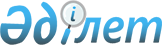 О назначении на должности председателей, старших судей судебных участков и судей некоторых районных (городских) и приравненных к ним судов, освобождении от должностей председателей, старших судей судебных участков и судей некоторых районных (городских) судов Республики КазахстанУказ Президента Республики Казахстан от 11 июля 1998 г. N 4012

      В соответствии с пунктом 3 статьи 82 Конституции Республики Казахстан, пунктом 3 статьи 44, подпунктами 1), 3), 5), 6), 7), 8), 9), 10) пункта 1, подпунктом 3) пункта 2 статьи 47, пунктами 1, 2 статьи 84 Указа Президента Республики Казахстан, имеющего силу Конституционного закона, от 20 декабря 1995 года N 2694  U952694_  "О судах истатусе судей в Республике Казахстан" ПОСТАНОВЛЯЮ:     1. Назначить на должности председателей районных (городских)судов:                      по Актюбинской области:Каргалинского районного судаЕрназарова Калыбека Жаксылыковича                         по городу Алматы:Жетысуского районного судаАлибекова Бахытжана НурмухаметовичаТурксибского районного судаДауткулова Тойкельды Жабакбаевича                 по Западно-Казахстанской области:Уральского городского судаАмралиева Мухамбета Галимовича                     по Карагандинской области:Балхашского городского судаКожабаева Омирсерика СагиндыковичаОсакаровского районного судаБачиева Далхата ТопаевичаШахтинского городского судаМаймакова Бакытжана Кошкарбаевича                      по Костанайской области:Лисаковского городского судаГоворуна Владимира Сергеевича                      по Павлодарской области:Ильичевского районного судаАбнасирова Серика Казбековича                  по Северо-Казахстанской области:Петропавловского городского судаКенжибаева Сансызбая НиколаевичаКызылжарского районного судаТасымова Рахманберди ЖакуповичаСоветского районного судаРамазанова Мубарака Нурмашулы     2. Назначить на должности старших судей судебных участковрайонных (городских) судов:                 по Восточно-Казахстанской области: 

 Аджарского судебного участка Тарбагатайского районного суда Шокеева Сержана Кайырбековича 

Жанасемейского судебного участка Семипалатинского городского суда Комиршинова Маната Галымовича 

Кайнарского судебного участка Семипалатинского городского суда Ахметжанову Шолпан Рамазановну 

Теректинского судебного участка Курчумского районного суда Джумекенова Аргынгазы Рахимбаевича 

 Самарского судебного участка Кокпектинского районного судаАбиеву Бижамал КусаиновнуСеребрянского судебного участка Зыряновского районного судаТашенова Батырхана МукашевичаТаврического судебного участка Уланского районного судаТлеубергенева Абдугалия БрашевичаШарского судебного участка Жарминского районного судаКалымову Карлыгаш Кабидоллаевну                     по Карагандинской области:Токыраунского судебного участка Актогайского районного судаАдепбекова Багдата АхметовичаАгадырского судебного участка Шетского районного судаЖексембина Динмухамеда ЗакировичаЖездинского судебного участка Улытауского районного судаБейсембаева ЕрмекаМолодежного судебного участка Осакаровского районного судаДаутова Болата Ахметжановича                  по Северо-Казахстанской области:Келлеровского судебного участка Тайыншинского районного судаКасымова Темирхана БалтаевичаЧистопольского судебного участка Целинного районного судаОспанову Ботагоз Ахметжановну     3. Назначить на должности судей районных (городских) иприравненных к ним судов:                      по Акмолинской области:Акмолинского городского судаМасгутова Марата РафкатовичаТукеева Алмасбека ЖахангеревичаАтбасарского районного судаСералиева Ерлана ТурысбековичаСандыктауского районного судаАбдикерова Болата КалиякпаровичаСтепногорского городского судаМейржанову Гульнару СерикбаевнуПостанюк Владимира ДмитриевичаВоенного суда Акмолинского гарнизонаТлеубаева Аскара Адылхановича                      по Актюбинской области:Актюбинского городского судаКустанову Рауию КубаевнуАлгинского районного судаЖангалиеву Гулнару Даулетьяровну                      по Алматинской области:Кербулакского районного судаБайназарову Найлю Нурлыбековну                         по городу Алматы:Алмалинского районного судаМамыра Мухтара КаратаиулыАуэзовского районного судаБодрова Юрия ДмитриевичаБостандыкского районного судаСамигулину Татьяну ЗакиевнуЖетысуского районного судаШайбекову Гульмиру Кималхановну                 по Восточно-Казахстанской области:Ульбинского районного судаЖакаева Болата МагауиняновичаОктябрьского районного судаКурманова Мирхата СакановичаКозлова Евгения АлександровичаЗыряновского районного судаОмарова Талгата ЗайнолдиновичаТанабаеву Бахытжамал ЖагитаровнуШемонаихинского районного судаРаимбекова Курмангаифа Агзамовича                       по Жамбылской области:Байзакского районного судаКакиеву Дамет ТельмановнуТаразского городского судаЕжебекова Сулеймена АнарбековичаРысбаеву Кулию Елемесовну                 по Западно-Казахстанской области:Уральского городского судаБердыгулову Жанну КайратовнуИргалиеву Айшу ГайдаровнуНугманова Болата БаекеевичаСулейменова Марата Еркиновича                     по Карагандинской области:Жезказганского городского судаКадирова Кабылды БекбосыновичаОктябрьского районного судаДегенову Гулнару КинаятовнуТемиртауского городского судаКистафина Болата ЖетписбаевичаШахтинского городского судаБалапанова Магауия МаненовичаВоенного суда Карагандинского гарнизонаАзимбаева Кайрата Куликовича                     по Кызылординской области:Кызылординского городского судаСеитова Тлектеса КунтугановичаСырдарьинского районного судаИбрашева Мейрамбека Шамауовича                      по Костанайской области:Аркалыкского городского судаНурушева Болата МаликовичаКостанайского городского судаНургалиева Серика ИзбасаровичаТарановского районного судаСейтову Айну Абедкуловну                     по Мангистауской области:Актауского городского судаКовраеву Марет ИдрисовнуКеримшеева Дуйсенбека МырзахановичаШапахову Тогжан СайлауовнуКаракиянского районного судаИзмаганбетова Нурлыбая Жумагалиевича                      по Павлодарской области:Ильичевского районного судаИмантаеву Розу МухамедьяровнуИндустриального районного судаДуабекову Лязизу ЗайденовнуКачирского районного судаХамзина Балтабека Шайнурзиновича                  по Северо-Казахстанской области:Есильского районного судаУмбеталиеву Шолпанай ЛесбековнуАльжанова Каната КенжебаевичаЗерендинского районного судаОмарбекова Максата КабзакиевичаКызылжарского районного судаМогелюк Надежду ВладимировнуВоротынцеву Людмилу ВикторовнуКокшетауского городского судаМанабаеву Мараш АманкельдыкызыЦелинного районного судаКайшибекова Галыма АйдашевичаЩучинского районного судаЗайтлера Степана Степановича                   по Южно-Казахстанской области:Кентауского городского судаАхылбекова Нурлана ЖорабековичаСайрамского районного судаМылтыкбаева Елемеса     4. Освободить от должностей:                      по Акмолинской области:судью Есильского            Беримжанова Торгаярайонного суда              по собственному желаниюсудью Акмолинского          Имишеву Надежду Андреевну в связи сгородского суда             несоответствием занимаемой должности                      по Актюбинской области:председателя Мартукского    Наурызова Малика Жумабаевича порайонного суда              собственному желанию                      по Алматинской области:судью Кербулакского         Сеитова Еркена Кашековича в связи срайонного суда              назначением судьей Алматинского                            городского судасудью Талгарского           Алдыбаеву Гульзиру Кудабаевну в связи срайонного суда              вступившим в законную силу решением                            суда о признании ее недееспособнойсудью Талдыкорганского      Жигулина Александра Николаевича в связигородского суда             со смертью                         по городу Алматы:старшего судью Центрального Дауткулова Тойкельды Жабакбаевичасудебного участка           в связи с назначением председателемАлмалинского районного      Турксибского районного судасудасудью Алмалинского          Ахетову Айгерим Кайныкеновну порайонного суда              собственному желаниюсудью Бостандыкского        Минакова Александра Валерьевичарайонного суда              в связи с назначением на другую должность                            в государственный органпредседателя Жетысуского    Мамыра Мухтара Каратайулы в связи срайонного суда              назначением судьей Алмалинского районного                            суда г.Алматысудей Жетысуского           Махамбеталиева Аралбая по собственномурайонного суда              желанию                            Бастемиева Алмаса Шаймардановича по                            собственному желаниюпредседателя Турксибского   Бодрова Юрия Дмитриевича в связи срайонного суда              назначением судьей Ауэзовского районного                            суда г.Алматы                 по Восточно-Казахстанской области:судью Абралинского          Ахметжанову Шолпан Рамазановну в связирайонного суда              с назначением старшим судьей                            Кайнарского судебного участка                            Семипалатинского городского судасудью Жарминского           Калымову Карлыгаш Кабидоллаевну врайонного суда              связи с назначением старшим судьей                            Шарского судебного участка Жарминского                            районного судасудей Зыряновского          Ташенова Батырхана Мукашевича в связи срайонного суда              назначением старшим судьей                            Серебрянского судебного участка                            Зыряновского районного суда                            Кабдошеву Айгуль Аркашевну по                            собственному желаниюсудью Маркакольского        Джумекенова Арынгазы Рахимбаевича врайонного суда              связи с назначением старшим судьей                            Теректинского судебного участка                            Курчумского районного судасудью Тарбагатайского       Шокеева Сержана Кайырбековича в связи срайонного суда              назначением старшим судьей Акжарского                            судебного участка Тарбагатайского                            районного судасудью Таврического          Тлеубергенова Абдугалия Брашевича врайонного суда              связи с назначением старшим судьей                            Таврического судебного участка Уланского                            районного судасудью Самарского            Абиеву Бижамал Кусаиновну в связи срайонного суда              назначением старшим судьей Самарского                            судебного участка Кокпектинского                            районного судасудью Семипалатинского      Комиршинова Маната Галымовича в связигородского суда             с назначением старшим судьей                            Жанасемейского судебного участка                            Семипалатинского городского судасудью Кокпектинского        Елеусизова Тлеугазы Каримовича в связирайонного суда              с вступлением в законную силу                            обвинительного приговора судасудей Октябрьского          Касымбекову Даметкен Ахметкалиевнурайонного суда              по собственному желанию                            Молгабылова Баяна Кадылбековича в связи                            с назначением на другую должность в                            государственный органсудью Ульбинского           Иштунову Наталью Вернеровну порайонного суда              собственному желанию                       по Жамбылскон области:судью Таразского            Гриценко Татьяну Алексеевну погородского суда             собственному желанию                 по Западно-Казахстанской области:председателя Жаныбекского   Утепбаева Гумара Карловича в связи срайонного суда              несоответствием занимаемой должностипредседателя Уральского     Нугманова Болата Баекеевича в связи сгородского суда             назначением судьей этого же судасудей Уральского            Бахиреву Галину Васильевну погородского суда             собственному желанию                            Кинжибаева Сансызбая Николаевича в                            связи с назначением председателем                            Петропавловского городского суда                            Северо-Казахстанской области                            Сералиеву Курму Сериковну в связи с                            уходом в отставку                            Тюмелиеву Катиму Гайдаровну по                            собственному желанию                     по Карагандинской области:председателя Жана-          Кадирова Кабылды Бекбосыновича в связиАркинского районного суда   с назначением судьей Жезказганского                            городского судастаршего судью              Кожабаева Омирсерика СагиндыковичаТокырауынского судебного    в связи с назначением председателемучастка Актогайского        Балхашского городского сударайонного судапредседателя Шахтинского    Селищеву Таисию Ивановну в связи сгородского суда             достижением предельного возрастасудью Шахтинского           Маймакова Бакытжана Кошкарбаевичагородского суда             в связи с назначением председателем                            этого же судапредседателя Балхашского    Адепбекова Багдата Ахметовича в связи сгородского суда             назначением старшим судьей Токырауынского                            судебного участка Актогайского                            районного судасудью Шетского              Жексембина Динмухамеда Закировича врайонного суда              связи с назначением старшим судьей                            Агадырского судебного участка этого же                            судапредседателя Осакаровского  Даутова Болата Ахметжановича в связи срайонного суда              назначением старшим судьей Молодежного                            судебного участка этого же судасудью Улытауского           Бейсембиева Ермека в связи с назначениемрайонного суда              старшим судьей Жездинского судебного                            участка этого же судастаршего судью Молодежного  Бачиева Далхата Топаевича в связи ссудебного участка           назначением председателем ОсакаровскогоОсакаровского районного     районного судасуда                      по Костанайской области:председателя Лисаковского   Нургалиева Серика Избасаровича в связигородского суда             с назначением судьей Костанайского                            городского судасудью Алтынсаринского       Хайрутдинова Георгия Митутдиновича порайонного суда              собственному желаниюсудью Аркалыкского          Просвирякову Ольгу Владимировну вгородского суда             связи с утратой гражданства Республики                            Казахстан                     По Кызылординской области:судью Кызылординского       Жолмаханова Мухамбедина Кемаловича вгородского суда             связи со смертьюсудью Сырдарьинского        Ахметкалиева Серика Култановича в связирайонного суда              с вступлением в законную силу                            обвинительного приговора суда                     по Мангистауской области:судью Актауского            Исмаилова Айдарали Амзеевича погородского суда             собственному желанию                      по Павлодарской области:председателя Ильичевского   Имантаеву Розу Мухамедьяровну в связи срайонного суда              назначением судьей этого же судасудей Ильичевского          Абрамсона Максима Давидовича в связи срайонного суда              несоответствием занимаемой должности                            Лисина Геннадия Владимировича в связи с                            несоответствием занимаемой должности                  по Северо-Казахстанской области:судью Булаевского           Жаныбаева Жалела Нургалиевича в связи срайонного суда              вступлением в законную силу                            обвинительного приговора судасудью Тайыншинского         Касымова Темирхана Балтаевича в связи срайонного суда              назначением старшим судьей Келлеровского                            судебного участка этого же судапредседателя Кызылжарского  Воротынцеву Людмилу Викторовну в связирайонного суда              с назначением судьей этого же судапредседателя Советского     Могелюк Надежду Владимировну в связи срайонного суда              назначением судьей Кызылжарского                            районного суда Северо-Казахстанской                            областисудью Тайыншинского         Рамазанова Мубарака Нурмашовича в связирайонного суда              с назначением председателем Советского                            районного суда Северо-Казахстанской                            областисудью Енбекшильдерского     Скидан Елену Викторовну в связи срайонного суда              утратой гражданства Республики Казахстансудью Есильского            Нургали Кабдилмажита Хамитулы в связирайонного суда              с назначением на другую должность в                            государственный орган                   по Южно-Казахстанской области:судью Сайрамского           Розакулова Файзуллу по собственномурайонного суда              желанию     5. Настоящий Указ вступает в силу со дня подписания.     Президент     Республики Казахстан
					© 2012. РГП на ПХВ «Институт законодательства и правовой информации Республики Казахстан» Министерства юстиции Республики Казахстан
				